                                     АДМИНИСТРАЦИЯ        ПОГРАНИЧНОГО   МУНИЦИПАЛЬНОГО   РАЙОНА                                 ПРИМОРСКОГО  КРАЯ                                     ПОСТАНОВЛЕНИЕ23.04.2020                                          п. Пограничный                                                  № 360О внесении изменений в постановление администрации Пограничного  муниципального района от 01.04.2020 № 294 « Об утверждении Положения об оплате труда работников муниципальныхобразовательных организаций Пограничного муниципального округа»На основании Федерального закона от 06.10.2003 № 131-ФЗ «Об общих принципах организации местного самоуправления в Российской Федерации», Трудового кодекса Российской Федерации, Устава Пограничного муниципального района, методических рекомендаций по оплате труда педагогических работников муниципальных образовательных организаций Приморского края на 2020 год (письмо департамента образования и науки Приморского края от 11.12.2019 № 23/12553), постановления Государственного комитета Совета Министров СССР по вопросам труда и заработной платы и Президиума ВЦСПС от 2011.1967 № 512/П-28, Закона Приморского края от 14.11.2001 № 161-КЗ (ред. от 30.07.2019) «Об административно-территориальном устройстве Приморского края», на территории которых распространяются дополнительные льготы от 01.11.2019 № 26/116/1, статьи 74 Трудового кодекса Российской Федерации  в целях упорядочения и совершенствования системы оплаты труда работников муниципальных образовательных организаций Пограничного муниципального округа администрация Пограничного муниципального районаПОСТАНОВЛЯЕТ:Внести следующие изменения в постановлении администрации Пограничного муниципального района от 01.04.2020 № 294 «Об утверждении положения об оплате труда работников муниципальных образовательных организациях Пограничного муниципального округа:1.1. Изложить пункт 2 в новой редакции:                «Ввести в действие Положение об оплате труда работников муниципальных образовательных организаций Пограничного муниципального округа с 01.06.2020»;                1.2. Дополнить пункт 4. словами: «с 01.06.2020»;                1.3. Дополнить пунктом 5 следующего содержания: «Настоящее постановление вступает в силу с момента подписания». 2. Настоящее постановление вступает  в силу с момента подписания                         и распространяет свое действие на правоотношения, возникшие с 01.04.2020.              3. Постановление разместить на официальном сайте администрации Пограничного муниципального района.              4.  Контроль за исполнением постановления возложить на заместителя главы администрации по социальной политике Э.Э.Тимшину.Глава муниципального района-глава администрациимуниципального района                                                                              О.А. АлександровН.П. Прокопец22-8-01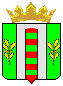 